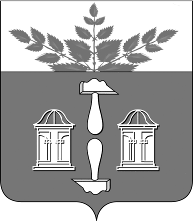 Тульская областьМуниципальное образование ЩЁКИНСКИЙ РАЙОНАДМИНИСТРАЦИЯ ЩЁКИНСКОГО РАЙОНАП О С Т А Н О В Л Е Н И ЕО внесении изменения в постановление администрацииЩекинского района от 21.09.2018 № 9-1231 «Об утверждениимуниципальной программы муниципального образования город Щекино Щекинского района «Модернизация и развитиеавтомобильных дорог, повышение безопасности дорожногодвижения в муниципальном образованиигород Щекино Щекинского района»В соответствии  с   Федеральным  законом   от 06.10.2003                      №  131- ФЗ  «Об общих принципах организации местного самоуправления в Российской Федерации», решением Собрания депутатов муниципального образования город Щекино Щекинского района от 17.12.2020 № 39-160       «О внесении изменений в решение Собрания депутатов муниципального образования город Щекино Щекинского района от 17.12.2019 № 23-95        «О бюджете муниципального образования город Щекино Щекинского района на 2020 год и на плановый период 2021 и 2022 годов», статьей 179 Бюджетного кодекса Российской Федерации, постановлением администрации Щекинского района от 20.07.2015  № 7-1118 «О порядке разработки, реализации и оценки эффективности муниципальных программ муниципального образования город Щекино Щекинского района», на основании Устава муниципального образования город Щекино Щекинского района администрация муниципального образования Щекинский район ПОСТАНОВЛЯЕТ:Внести изменение в постановление администрации Щекинского района от 21.09.2018 № 9-1231 «Об утверждении муниципальной программы муниципального образования город Щекино Щекинского района «Модернизация и развитие автомобильных дорог, повышение  безопасности дорожного движения в муниципальном образовании город Щекино Щекинского района», изложив приложение в новой редакции  (приложение).2.  Настоящее постановление обнародовать путем размещения на официальном Портале муниципального образования Щекинский район и на информационном стенде администрации Щекинского района по адресу: Тульская область, г. Щекино, пл. Ленина, д. 1.3.  Настоящее постановление вступает в силу со дня официального обнародования.Согласовано:О.А. ЛукиноваВ.А. ЕвсюковЕ.Н. АфанасьеваД.А. СубботинЛ.Н. СенюшинаВ.В. ГлущенкоТ.Н. ЕремееваИсп.: Суркова Татьяна Ильинична, тел.: 8(48751) 5-78-64О внесении изменения в постановление администрации Щекинского района от 21.09.2018 № 9-1231 «Об утверждении муниципальной программы муниципального образования город Щекино Щекинского района «Модернизация и развитие автомобильных дорог, повышение  безопасности дорожного движения в муниципальном образовании город Щекино Щекинского района»МУНИЦИПАЛЬНАЯ ПРОГРАММА муниципального образования город Щекино Щекинского района «Модернизация и развитие автомобильных дорог, повышение безопасности дорожного движения в муниципальном образовании город Щекино Щекинского района»ПАСПОРТ муниципальной программы муниципального образования город Щекино Щекинского района  «Модернизация и развитие автомобильных дорог, повышение безопасности дорожного движенияв муниципальном образовании город Щекино Щекинского района»Общая характеристика сферы реализациимуниципальной Программы1. Характеристика сферы реализации ПрограммыАвтомобильные дороги общего пользования наряду с другими инфраструктурными отраслями являются важным инструментом достижения социальных, экономических, внешнеполитических и других целей.Сеть муниципальных автомобильных дорог общего пользования в муниципальном образовании город Щекино Щекинского района на 01.01.2018 составляет 80 476,3 м (482 857,8  кв. м).Высокая степень износа и неудовлетворительное техническое состояние автодорог  - наиболее острая проблема дорожной отрасли. В основном все автомобильные дороги общего пользования города Щекино Щекинского района построены более 40 лет назад. В настоящее время имеющаяся дорожная сеть города в целом находится в удовлетворительном состоянии, но многие дороги требуют капитального ремонта и реконструкции, в связи с ростом интенсивности движения автотранспортных средств по автомобильным дорогам общего пользования. Значительная часть покрытий автомобильных дорог общего пользования имеет высокую степень износа. Асфальтобетонное покрытие разрушается из-за несоблюдения сроков службы дорожных покрытий.Наиболее характерными видами разрушений автомобильных дорог являются: выкрашивание покрытия с образованием выбоин на поверхности верхнего слоя, истирание верхнего слоя под воздействием движущегося транспорта с уменьшением толщины слоя и образованием колеи, различного рода деформации покрытия в продольном и поперечном направлениях, образование сетки трещин и т.д.В сложившейся ситуации необходимо принимать неотложные меры по качественному изменению состояния автомобильных дорог и искусственных сооружений на них. Проблема аварийности, связанной с автомобильным транспортом на территории муниципального образования город Щекино Щекинского района в последнее время также приобрела особую остроту в связи с несоответствием существующей дорожно-транспортной инфраструктуры потребностям населения в безопасном дорожном движении, недостаточной эффективностью функционирования системы обеспечения безопасности дорожного движения, крайне низкой дисциплиной участников дорожного движения.По данным ОГИБДД ОМВД России по городу Щекино в 2017 году на территории города Щекино совершено 41 дорожно-транспортное происшествие без жертв, из которых в 6 случаях имелись недостатки содержания улично-дорожной сети; пострадали 47 человек, из которых 6 человек пострадали по причине недостатков содержания улично-дорожной сети. Крайне низкая дорожно-транспортная дисциплина участников дорожного движения является одним из наиболее существенных факторов, влияющих на состояние аварийности в городе Щекино.Сохраняющаяся сложная обстановка с аварийностью во многом определяется постоянно возрастающей мобильностью населения при имеющемся перераспределении перевозок от общественного транспорта к личному, увеличивающейся диспропорцией между приростом числа автомобилей и приростом протяженности улично-дорожной сети, не рассчитанной на современные транспортные потоки. Следствием такого положения является ухудшение условий движения, заторы, увеличение расхода топлива, ухудшение экологической обстановки и рост количества дорожно-транспортных происшествий. Решение проблемы обеспечения безопасности дорожного движения относится к наиболее приоритетным задачам развития муниципального образования город Щекино Щекинского района. В результате реализации Программы будет обеспечиваться сохранность и развитие автомобильных дорог общего пользования в              г. Щекино, улучшаться их техническое состояние, повысится уровень безопасности дорожного движения, сократится общее количество ДТП по причине недостатков содержания улично-дорожной сети и ДТП с пострадавшими по причине недостатков содержания улично-дорожной сети в г. Щекино, сократится количество пешеходов нарушивших ПДД в г. Щекино.  Достижение программных мероприятий можно осуществить только путем программно-целевого метода. Указанный метод позволит обеспечить сохранность и развитие автомобильных дорог на территории г. Щекино, улучшить их техническое состояние путем финансирования конкретных мероприятий, более оперативно решать проблемы обеспечения безопасности дорожного движения, а так же прогнозировать и оценивать результаты деятельности по реализации намеченных задач, эффективно расходовать финансовые ресурсы.Цели и задачи Программы Цели муниципальной Программы: 1) обеспечение сохранности и развития автомобильных дорог общего пользования в  муниципальном образовании город Щекино Щекинского района, улучшение их технического состояния;  2) повышение безопасности дорожного движения на территории муниципального образования город Щекино Щекинского района; 3) сокращение общего количества ДТП по причине недостатков содержания улично-дорожной сети в г. Щекино, сокращение количества ДТП с пострадавшими по причине недостатков содержания улично-дорожной сети в г. Щекино, сокращение количества пешеходов нарушивших ПДД в г. Щекино.Достижение целей муниципальной программы будет осуществляться путем выполнения следующих задач:  1) приведение в нормативное состояние автомобильных дорог общего пользования в г. Щекино; 2) разработка и применение схем, методов и средств организации дорожного движения в г. Щекино;3) повышение правового сознания и предупреждения опасного поведения участников дорожного движения в г. Щекино.Решение поставленных задач поможет сформировать доступную и эффективную автодорожную сеть города, обеспечивающую комфортное и беспрепятственное передвижение транспортных средств, удовлетворить растущий спрос экономики города и населения в транспортном сообщении, повысить инвестиционную привлекательность города  Щекино Щекинского района.Перечень Подпрограмм Программа состоит из двух подпрограмм, характеризующих основные направления деятельности города Щекино Щекинского района в сфере дорожного хозяйства.1) Подпрограмма «Модернизация и развитие автомобильных дорог в муниципальном образовании город Щекино Щекинского района»; 2) Подпрограмма «Повышение безопасности дорожного движения в муниципальном образовании город Щекино  Щекинского района».4. Перечень показателей результативностии эффективности муниципальной Программы В результате реализации программы ожидается создание условий, обеспечивающих комфортные условия для жизни, работы и отдыха населения на территории муниципального образования города Щекино Щекинского района.Оценка эффективности и результативности Программы проводится ответственным исполнителем посредством расчета индекса результативности реализации Программы.5. Общая потребность в ресурсах муниципальной Программы6. Характеристикапоказателей результативности  муниципальной Программы 7. Механизмы реализации муниципальной программы Механизм реализации Программы основан на принципах финансирования из городского бюджета, разграничения полномочий и ответственности всех заинтересованных участников данной Программы.Администрация  муниципального образования Щекинский район осуществляет:1) общее руководство и управление реализацией Программы;2) координацию и контроль за деятельностью юридических лиц, связанных с реализацией программы, в части исполнения ими условий Программы.Координацию всей работы по реализации Программы осуществляет управление по вопросам жизнеобеспечения, строительства, благоустройства  и дорожно-транспортному хозяйству администрации муниципального образования Щекинский район.Реализация Программы позволит обеспечить сохранность и развитие автомобильных дорог общего пользования в городе Щекино Щекинского района, улучшить их техническое состояние, повысить уровень безопасности дорожного движения в г. Щекино, сократить количество ДТП по причине недостатков содержания улично-дорожной сети, сократить количество ДТП с пострадавшими по причине недостатков содержания улично-дорожной сети в г. Щекино, сократить количество пешеходов, нарушивших ПДД в г. Щекино.ПАСПОРТподпрограммы «Модернизация и развитие автомобильных дорогв муниципальном образовании город Щекино Щекинского района» Характеристика сферы реализации ПодпрограммыАвтомобильные дороги общего пользования наряду с другими инфраструктурными отраслями являются важным инструментом достижения социальных, экономических, внешнеполитических и других целей.Сеть муниципальных автомобильных дорог общего пользования в муниципальном образовании город Щекино Щекинского района на 01.01.2018 составляет 80 476,3 м (482 857,8 кв.м).Высокая степень износа и неудовлетворительное техническое состояние автодорог - наиболее острая проблема дорожной отрасли. В основном все автомобильные дороги общего пользования города Щекино Щекинского района построены более 40 лет назад. В настоящее время имеющаяся дорожная сеть города в целом находится в удовлетворительном состоянии, но многие дороги требуют капитального ремонта и реконструкции, в связи с ростом интенсивности движения автотранспортных средств по автомобильным дорогам общего пользования.  Значительная часть покрытий автомобильных дорог общего пользования имеет высокую степень износа. Асфальтобетонное покрытие разрушается из-за несоблюдения сроков службы дорожных покрытий.Наиболее характерными видами разрушений автомобильных дорог являются: выкрашивание покрытия с образованием выбоин на поверхности верхнего слоя, истирание верхнего слоя под воздействием движущегося транспорта с уменьшением толщины слоя и образованием колеи, различного рода деформации покрытия в продольном и поперечном направлениях, образование сетки трещин и т.д.В сложившейся ситуации необходимо принимать неотложные меры по качественному изменению состояния автомобильных дорог и искусственных сооружений на них.	В результате реализации Подпрограммы будет обеспечиваться сохранность и развитие автомобильных дорог общего пользования в г. Щекино, улучшаться их техническое состояние.Достижение программных мероприятий можно осуществить только путем программно-целевого метода. Указанный метод позволит обеспечить сохранность и развитие автомобильных дорог на территории г. Щекино, улучшить их техническое состояние путем финансирования конкретных мероприятий, а так же прогнозировать и оценивать результаты деятельности по реализации намеченных задач, эффективно расходовать финансовые ресурсы.Цели и задачи ПодпрограммыЦелью Подпрограммы является обеспечение сохранности и развития автомобильных дорог общего пользования в  городе Щекино Щекинского района, улучшение их технического состояния.  Достижение цели Подпрограммы будет осуществляться путем выполнения следующей задачи – приведение в нормативное состояние автомобильных дорог общего пользования в г. Щекино. Решение поставленной задачи поможет сформировать доступную и эффективную автодорожную сеть города, обеспечивающую комфортное и беспрепятственное передвижение транспортных средств, удовлетворить растущий спрос экономики города и населения в транспортном сообщении, повысить инвестиционную привлекательность города Щекино. Перечень мероприятий по реализации подпрограммы приведен в приложении.3. Перечень  мероприятий по реализации подпрограммы «Модернизация и развитие автомобильных дорог в муниципальном образовании город Щекино Щекинского района»Перечень показателей результативности и эффективности реализации подпрограммы «Модернизация и развитие автомобильных дорог в муниципальном образовании город Щекино Щекинского района»5. Общая потребность в ресурсах подпрограммы «Модернизация и развитие автомобильных дорог в муниципальном образовании город Щекино Щекинского района» 6. Характеристика показателей результативности подпрограммы «Модернизация и развитие автомобильных дорог в муниципальном образовании город Щекино Щекинского района» 7. Механизмы реализации Подпрограммы  Механизм реализации Подпрограммы основан на принципах финансирования из городского бюджета, разграничения полномочий и ответственности всех заинтересованных участников данной Подпрограммы.Администрация  муниципального образования Щекинский район осуществляет:1) общее руководство и управление реализацией Программы;2) координацию и контроль за деятельностью юридических лиц, связанных с реализацией программы, в части исполнения ими условий Программы.Координацию всей работы по реализации Подпрограммы осуществляет управление по вопросам жизнеобеспечения, строительства, благоустройства  и дорожно-транспортному хозяйству администрации муниципального образования Щекинский район.Реализация Подпрограммы позволит обеспечить сохранность и развитие автомобильных дорог общего пользования в городе Щекино Щекинского района, улучшить их техническое состояние.ПАСПОРТподпрограммы «Повышение безопасности дорожного движения в муниципальном образовании город Щекино Щекинского района» Общая характеристика сферы реализации ПодпрограммыПроблема аварийности, связанной с автомобильным транспортом на территории муниципального образования город Щекино Щекинского района в последнее время приобрела особую остроту в связи с несоответствием существующей дорожно-транспортной инфраструктуры потребностям населения в безопасном дорожном движении, недостаточной эффективностью функционирования системы обеспечения безопасности дорожного движения, крайне низкой дисциплиной участников дорожного движения.По данным ОГИБДД ОМВД России по городу Щекино в 2017 году на территории города Щекино совершено 41 дорожно-транспортное происшествие без жертв, из которых в 6 случаях имелись недостатки содержания улично-дорожной сети; пострадали 47 человек, из которых 6 человек пострадали по причине недостатков содержания улично-дорожной сети. Крайне низкая дорожно-транспортная дисциплина участников дорожного движения является одним из наиболее существенных факторов, влияющих на состояние аварийности в городе Щекино.Сохраняющаяся сложная обстановка с аварийностью во многом определяется постоянно возрастающей мобильностью населения при имеющемся перераспределении перевозок от общественного транспорта к личному, увеличивающейся диспропорцией между приростом числа автомобилей и приростом протяженности улично-дорожной сети, не рассчитанной на современные транспортные потоки. Следствием такого положения является ухудшение условий движения, заторы, увеличение расхода топлива, ухудшение экологической обстановки и рост количества дорожно-транспортных происшествий. Решение проблемы обеспечения безопасности дорожного движения относится к наиболее приоритетным задачам развития муниципального образования город Щекино Щекинского района. В результате реализации Подпрограммы повысится уровень безопасности дорожного движения, сократится общее количество ДТП по причине недостатков содержания улично-дорожной сети и ДТП с пострадавшими по причине недостатков содержания улично-дорожной сети в г. Щекино, сократится количество пешеходов нарушивших ПДД в г. Щекино.  Достижение программных мероприятий можно осуществить только путем программно-целевого метода. Указанный метод позволит улучшить  техническое состояние автомобильных дорог в г. Щекино путем финансирования конкретных мероприятий, более оперативно решать проблемы обеспечения безопасности дорожного движения, а так же прогнозировать и оценивать результаты деятельности по реализации намеченных задач, эффективно расходовать финансовые ресурсы.2. Цели и задачи Подпрограммы Цели Подпрограммы: 1) повышение безопасности дорожного движения на территории муниципального образования город Щекино Щекинского района; 2) сокращение общего количества ДТП по причине недостатков содержания улично-дорожной сети в г. Щекино;3) сокращение количества ДТП с пострадавшими по причине недостатков содержания улично-дорожной сети в г. Щекино;4) сокращение количества пешеходов, нарушивших ПДД в г. Щекино.Достижение целей Подпрограммы будет осуществляться путем выполнения следующих задач:  1) разработка и применение схем, методов и средств организации дорожного движения в г. Щекино;2) повышение правового сознания и предупреждение опасного поведения участников дорожного движения в г. Щекино.3. Перечень  мероприятий по реализации подпрограммы «Повышение безопасности дорожного движения в муниципальном образовании город Щекино Щекинского района»4. Перечень показателей результативности и эффективности подпрограммы «Повышение безопасности дорожного движения в муниципальном образовании город Щекино Щекинского района»5. Общая потребность в ресурсах подпрограммы «Повышение безопасности дорожного движения в муниципальном образовании город Щекино Щекинского района» 6. Характеристика показателей результативности подпрограммы «Повышение безопасности дорожного движения в муниципальном образовании город Щекино Щекинского района» 7. Механизмы реализации Подпрограммы Механизм реализации Подпрограммы основан на принципах финансирования из городского бюджета, разграничения полномочий и ответственности всех заинтересованных участников данной Подпрограммы.Администрация  муниципального образования Щекинский район осуществляет:1) общее руководство и управление реализацией Подпрограммы;2) координацию и контроль за деятельностью юридических лиц, связанных с реализацией Подпрограммы, в части исполнения ими условий Подпрограммы.Координацию всей работы по реализации Подпрограммы осуществляет управление по вопросам жизнеобеспечения, благоустройства,  строительства и дорожно-транспортному хозяйству администрации муниципального образования Щекинский район.Реализация Подпрограммы позволит повысить уровень безопасности дорожного движения в г. Щекино, сократить количество ДТП по причине недостатков содержания улично-дорожной сети, сократить количество ДТП с пострадавшими по причине недостатков содержания улично-дорожной сети в г. Щекино, сократить количество пешеходов, нарушивших ПДД в г. Щекино.Первый заместитель главы администрации муниципального образования Щекинский районЕ.Е. АбраминаПриложениек постановлению администрациимуниципального образованияЩекинский районот  ________  № _________Приложениек постановлению администрациимуниципального образованияЩекинский районот  20.11.2020  № 11-1370Ответственный исполнитель ПрограммыАдминистрация Щекинского района (управление по вопросам жизнеобеспечения, строительства, благоустройства  и   дорожно-транспортному хозяйству администрации Щекинского района)Соисполнители Программы-Участники ПрограммыФинансовое управление администрации муниципального образования Щекинский районЦель (цели) Программы                      1. Обеспечение сохранности и развития автомобильных дорог общего пользования  в городе Щекино Щекинского района (далее – автомобильные дороги), улучшение их технического состояния.  2. Повышение безопасности дорожного движения на территории муниципального образования город Щекино Щекинского района. 3. Сокращение общего количества дорожно-транспортных происшествий (далее – ДТП) по причине недостатков содержания улично-дорожной сети в г. Щекино.4. Сокращение количества ДТП с пострадавшими по причине недостатков содержания улично-дорожной сети в г. Щекино.5. Сокращение количества пешеходов, нарушивших ПДД в г. Щекино.Задачи программы                         1. Приведение в нормативное состояние автомобильных дорог общего пользования в г. Щекино. 2. Разработка и применение схем, методов и средств организации дорожного движения в                г. Щекино.3. Повышение правового сознания и предупреждение опасного поведения участников дорожного движения в                 г. Щекино.Целевые показатели (индикаторы) Программы  1. Площадь отремонтированных автомобильных дорог в г. Щекино, кв. м.              2. Доля отремонтированных автомобильных дорог в               г. Щекино, %3. Общее количество ДТП по причине недостатков содержания улично-дорожной сети в               г. Щекино, ед.4. Количество ДТП с пострадавшими по причине недостатков содержания улично-дорожной сети в г. Щекино, ед.5. Количество пешеходов, нарушивших ПДД в г. Щекино, чел.  	Программно-целевые инструменты Программы: перечень подпрограмм муниципальной ПрограммыПодпрограмма «Модернизация и развитие автомобильных дорог в муниципальном образовании город Щекино Щекинского района»Подпрограмма «Повышение безопасности дорожного движения в муниципальном образовании город Щекино Щекинского района»             Сроки реализации Программы       2019-2025Объемы финансирования Программы  Общий объем финансирования  муниципальной программы составит –   154 697,2 тыс. руб.в том числе по годам:2019 год – 31 786,3 тыс. руб.2020 год – 46 804,7 тыс. руб.2021 год –  6 002,0 тыс. руб.2022 год – 6 038,4 тыс. руб.2023 год – 20 523,4 тыс. руб.2024 год – 21 344,3 тыс. руб.2025 год – 22 198,1 тыс. руб.из них:Областной бюджет: 2 689,5 тыс. руб.в том числе по годам:2019 год – 0,0 тыс. руб.2020 год – 2 689,5 тыс. руб.2021 год –  0,0 тыс. руб.2022 год – 0,0 тыс. руб.2023 год – 0,0 тыс. руб.2024 год – 0,0 тыс. руб.2025 год – 0,0 тыс. руб.бюджет МО город Щекино Щекинского района: 103 454,6 тыс. руб.в том числе по годам:2019 год – 20 059,2 тыс. руб.2020 год – 7 289,2 тыс. руб.2021 год –  6 002,0 тыс. руб.2022 год – 6 038,4 тыс. руб.2023 год – 20 523,4 тыс. руб.2024 год – 21 344,3 тыс. руб.2025 год – 22 198,1 тыс. руб.бюджет МО Щекинский район: 48 553,1 тыс. руб.2019 год – 11 727,1 тыс. руб.2020 год – 36 826,0 тыс. руб.2021 год –  0,0 тыс. руб.2022 год – 0,0 тыс. руб.2023 год – 0,0 тыс. руб.2024 год – 0,0 тыс. руб.2025 год – 0,0 тыс. руб.Общий объем финансирования  подпрограммы «Модернизация и развитие автомобильных дорог в муниципальном образовании город Щекино Щекинского района» составит –   128 322,8 руб.в том числе по годам:2019 год – 28 236,3 тыс. руб.2020 год – 44 480,3 тыс. руб.2021 год –  2 502,0 тыс. руб.2022 год – 2 538,4 тыс. руб.2023 год – 16 023,4 тыс. руб.2024 год – 16 844,3 тыс. руб.2025 год – 17 698,1 тыс. руб.из них:Областной бюджет: 2 689,5 тыс. руб.в том числе по годам:2019 год – 0,0 тыс. руб.2020 год – 2 689,5 тыс. руб.2021 год –  0,0 тыс. руб.2022 год – 0,0 тыс. руб.2023 год – 0,0 тыс. руб.2024 год – 0,0 тыс. руб.2025 год – 0,0 тыс. руб.бюджет МО город Щекино Щекинского района: 77 080,2 тыс. руб.в том числе по годам:2019 год – 16 509,2 тыс. руб.2020 год – 4 964,8 тыс. руб.2021 год –  2 502,0 тыс. руб.2022 год – 2 538,4 тыс. руб.2023 год – 16 023,4 тыс. руб.2024 год – 16 844,3 тыс. руб.2025 год – 17 698,1 тыс. руб.бюджет МО Щекинский район:48 553,1 тыс. руб.2019 год – 11 727,1 тыс. руб.2020 год – 36 826,0 тыс. руб.2021 год – 0,0 тыс. руб.2022 год – 0,0 тыс. руб.2023 год – 0,0 тыс. руб.2024 год – 0,0 тыс. руб.2025 год – 0,0 тыс. руб.Общий объем финансирования  подпрограммы «Повышение безопасности дорожного движения в муниципальном образовании город Щекино Щекинского района» составит – 26 374,4 тыс. руб.в том числе по годам:2019 год – 3 550,0 тыс. руб.2020 год – 2 324,4 тыс. руб.2021 год –  3 500,0 тыс. руб.2022 год – 3 500,0 тыс. руб.2023 год – 4 500,0 тыс. руб.2024 год – 4 500,0 тыс. руб.2025 год – 4 500,0 тыс. руб.из них:бюджет МО город Щекино Щекинского района: 26 374,4  тыс. руб. в том числе по годам:2019 год – 3 550,0 тыс. руб.2020 год – 2 324,4 тыс. руб.2021 год –  3 500,0 тыс. руб.2022 год – 3 500,0 тыс. руб.2023 год – 4 500,0 тыс. руб.2024 год – 4 500,0 тыс. руб.2025 год – 4 500,0 тыс. руб.Ожидаемые результаты реализации ПрограммыРеализация муниципальной Программы позволит: 1. Обеспечить сохранность автомобильных дорог общего пользования в городе Щекино Щекинского района, улучшить их техническое состояние.  2. Повысить уровень безопасности дорожного движения на территории муниципального образования город Щекино Щекинского района.3. Сократить общее количество ДТП по причине недостатков содержания улично-дорожной сети в г. Щекино.4. Сократить количество ДТП  с пострадавшими по причине недостатков содержания улично-дорожной сети в г. Щекино.5. Сократить количество пешеходов, нарушивших ПДД в г. Щекино.Цели и задачи муниципальной программыПеречень целевых показателей (индикаторов)Вес целевого показателя (индикатора)Базовоезначениепоказателяна начало реализации программыЗначения показателей по годам реализации муниципальной программыЗначения показателей по годам реализации муниципальной программыЗначения показателей по годам реализации муниципальной программыЗначения показателей по годам реализации муниципальной программыЗначения показателей по годам реализации муниципальной программыЗначения показателей по годам реализации муниципальной программыЗначения показателей по годам реализации муниципальной программыПлановоезначениепоказателяна деньокончаниядействияпрограммыЦели и задачи муниципальной программыПеречень целевых показателей (индикаторов)Вес целевого показателя (индикатора)Базовоезначениепоказателяна начало реализации программы2019202020212022202320242025Плановоезначениепоказателяна деньокончаниядействияпрограммы123456789101112 Цель № 1        Обеспечение сохранности и развития автомобильных дорог в городе Щекино Щекинского района, улучшение их технического состояния Цель № 1        Обеспечение сохранности и развития автомобильных дорог в городе Щекино Щекинского района, улучшение их технического состояния Цель № 1        Обеспечение сохранности и развития автомобильных дорог в городе Щекино Щекинского района, улучшение их технического состояния Цель № 1        Обеспечение сохранности и развития автомобильных дорог в городе Щекино Щекинского района, улучшение их технического состояния Цель № 1        Обеспечение сохранности и развития автомобильных дорог в городе Щекино Щекинского района, улучшение их технического состояния Цель № 1        Обеспечение сохранности и развития автомобильных дорог в городе Щекино Щекинского района, улучшение их технического состояния Цель № 1        Обеспечение сохранности и развития автомобильных дорог в городе Щекино Щекинского района, улучшение их технического состояния Цель № 1        Обеспечение сохранности и развития автомобильных дорог в городе Щекино Щекинского района, улучшение их технического состояния Цель № 1        Обеспечение сохранности и развития автомобильных дорог в городе Щекино Щекинского района, улучшение их технического состояния Цель № 1        Обеспечение сохранности и развития автомобильных дорог в городе Щекино Щекинского района, улучшение их технического состояния Цель № 1        Обеспечение сохранности и развития автомобильных дорог в городе Щекино Щекинского района, улучшение их технического состояния Цель № 1        Обеспечение сохранности и развития автомобильных дорог в городе Щекино Щекинского района, улучшение их технического состоянияЗадача № 1      Приведение в  нормативное      состояние  автомобильных   дорог общего пользования в г. ЩекиноПлощадь            отремонтированных   автомобильных дорог в г. Щекино, кв. м               0,450 000,053 000,055 650,058 432,561 354,164 421,867 642,971 025,1481 526,4Задача № 1      Приведение в  нормативное      состояние  автомобильных   дорог общего пользования в г. ЩекиноДоля            отремонтированных   автомобильных дорог в г. Щекино, %                   0,410,411,011,512,112,713,314,014,799,7Цель №2 Повышение безопасности дорожного движения на территории муниципального образования город Щекино Щекинского района, сокращение общего количества ДТП по причине недостатков содержания улично-дорожной сети в г. Щекино, сокращение количества ДТП с пострадавшими по причине недостатков содержания улично-дорожной сети в г. Щекино, сокращение количества пешеходов нарушивших ПДД в г. ЩекиноЦель №2 Повышение безопасности дорожного движения на территории муниципального образования город Щекино Щекинского района, сокращение общего количества ДТП по причине недостатков содержания улично-дорожной сети в г. Щекино, сокращение количества ДТП с пострадавшими по причине недостатков содержания улично-дорожной сети в г. Щекино, сокращение количества пешеходов нарушивших ПДД в г. ЩекиноЦель №2 Повышение безопасности дорожного движения на территории муниципального образования город Щекино Щекинского района, сокращение общего количества ДТП по причине недостатков содержания улично-дорожной сети в г. Щекино, сокращение количества ДТП с пострадавшими по причине недостатков содержания улично-дорожной сети в г. Щекино, сокращение количества пешеходов нарушивших ПДД в г. ЩекиноЦель №2 Повышение безопасности дорожного движения на территории муниципального образования город Щекино Щекинского района, сокращение общего количества ДТП по причине недостатков содержания улично-дорожной сети в г. Щекино, сокращение количества ДТП с пострадавшими по причине недостатков содержания улично-дорожной сети в г. Щекино, сокращение количества пешеходов нарушивших ПДД в г. ЩекиноЦель №2 Повышение безопасности дорожного движения на территории муниципального образования город Щекино Щекинского района, сокращение общего количества ДТП по причине недостатков содержания улично-дорожной сети в г. Щекино, сокращение количества ДТП с пострадавшими по причине недостатков содержания улично-дорожной сети в г. Щекино, сокращение количества пешеходов нарушивших ПДД в г. ЩекиноЦель №2 Повышение безопасности дорожного движения на территории муниципального образования город Щекино Щекинского района, сокращение общего количества ДТП по причине недостатков содержания улично-дорожной сети в г. Щекино, сокращение количества ДТП с пострадавшими по причине недостатков содержания улично-дорожной сети в г. Щекино, сокращение количества пешеходов нарушивших ПДД в г. ЩекиноЦель №2 Повышение безопасности дорожного движения на территории муниципального образования город Щекино Щекинского района, сокращение общего количества ДТП по причине недостатков содержания улично-дорожной сети в г. Щекино, сокращение количества ДТП с пострадавшими по причине недостатков содержания улично-дорожной сети в г. Щекино, сокращение количества пешеходов нарушивших ПДД в г. ЩекиноЦель №2 Повышение безопасности дорожного движения на территории муниципального образования город Щекино Щекинского района, сокращение общего количества ДТП по причине недостатков содержания улично-дорожной сети в г. Щекино, сокращение количества ДТП с пострадавшими по причине недостатков содержания улично-дорожной сети в г. Щекино, сокращение количества пешеходов нарушивших ПДД в г. ЩекиноЦель №2 Повышение безопасности дорожного движения на территории муниципального образования город Щекино Щекинского района, сокращение общего количества ДТП по причине недостатков содержания улично-дорожной сети в г. Щекино, сокращение количества ДТП с пострадавшими по причине недостатков содержания улично-дорожной сети в г. Щекино, сокращение количества пешеходов нарушивших ПДД в г. ЩекиноЦель №2 Повышение безопасности дорожного движения на территории муниципального образования город Щекино Щекинского района, сокращение общего количества ДТП по причине недостатков содержания улично-дорожной сети в г. Щекино, сокращение количества ДТП с пострадавшими по причине недостатков содержания улично-дорожной сети в г. Щекино, сокращение количества пешеходов нарушивших ПДД в г. ЩекиноЦель №2 Повышение безопасности дорожного движения на территории муниципального образования город Щекино Щекинского района, сокращение общего количества ДТП по причине недостатков содержания улично-дорожной сети в г. Щекино, сокращение количества ДТП с пострадавшими по причине недостатков содержания улично-дорожной сети в г. Щекино, сокращение количества пешеходов нарушивших ПДД в г. ЩекиноЦель №2 Повышение безопасности дорожного движения на территории муниципального образования город Щекино Щекинского района, сокращение общего количества ДТП по причине недостатков содержания улично-дорожной сети в г. Щекино, сокращение количества ДТП с пострадавшими по причине недостатков содержания улично-дорожной сети в г. Щекино, сокращение количества пешеходов нарушивших ПДД в г. ЩекиноЗадача№2 Разработка и применение схем, методов и средств организации дорожного движения в г. ЩекиноОбщее количество ДТП по причине недостатков содержания улично-дорожной сети в г. Щекино, ед.0,07655443322Задача№2 Разработка и применение схем, методов и средств организации дорожного движения в г. ЩекиноКоличество ДТП с пострадавшими по причине недостатков содержания улично-дорожной сети в г. Щекино, ед.0,08655443322123456789101112Задача №3Повышение правового сознания и предупреждение опасного поведения участников дорожного движения в г. Щекино Количество пешеходов, нарушивших ПДД в г. Щекино, чел.0,051 597,01 437,01 293,01 164,01 048,0943,0849,0764,0764,0СтатусНаименование муниципальной программы, подпрограммы, основного мероприятия, ведомственной целевой программыИсточникфинансированияОбъем расходов (тыс. руб.)Объем расходов (тыс. руб.)Объем расходов (тыс. руб.)Объем расходов (тыс. руб.)Объем расходов (тыс. руб.)Объем расходов (тыс. руб.)Объем расходов (тыс. руб.)Объем расходов (тыс. руб.)СтатусНаименование муниципальной программы, подпрограммы, основного мероприятия, ведомственной целевой программыИсточникфинансированияв том числе  по годам:в том числе  по годам:в том числе  по годам:в том числе  по годам:в том числе  по годам:в том числе  по годам:в том числе  по годам:СтатусНаименование муниципальной программы, подпрограммы, основного мероприятия, ведомственной целевой программыИсточникфинансированияСтатусНаименование муниципальной программы, подпрограммы, основного мероприятия, ведомственной целевой программыИсточникфинансированияВсего20192020202120222023202420251234567891011Муниципальная программаМуниципальная программа муниципального образования город Щекино Щекинского района «Модернизация и развитие автомобильных дорог, повышение безопасности дорожного движения в муниципальном образовании город Щекино Щекинского района»Всего154 697,231 786,346 804,76 002,06 038,420 523,421 344,322 198,1Муниципальная программаМуниципальная программа муниципального образования город Щекино Щекинского района «Модернизация и развитие автомобильных дорог, повышение безопасности дорожного движения в муниципальном образовании город Щекино Щекинского района»Областной бюджет2 689,50,02 689,50,00,00,00,00,0Муниципальная программаМуниципальная программа муниципального образования город Щекино Щекинского района «Модернизация и развитие автомобильных дорог, повышение безопасности дорожного движения в муниципальном образовании город Щекино Щекинского района»бюджет МО город Щекино Щекинского района103 454,620 059,27 289,26 002,06 038,420 523,421 344,322 198,1Муниципальная программаМуниципальная программа муниципального образования город Щекино Щекинского района «Модернизация и развитие автомобильных дорог, повышение безопасности дорожного движения в муниципальном образовании город Щекино Щекинского района»бюджет МО Щекинский район48 553,111 727,136 826,00,00,00,00,00,0Подпрограмма Модернизация и развитие автомобильных дорог в муниципальном образовании город Щекино Щекинского районаВсего128 322,828 236,344 480,32 502,02 538,416 023,416 844,317 698,1Подпрограмма Модернизация и развитие автомобильных дорог в муниципальном образовании город Щекино Щекинского районаОбластной бюджет2 689,50,02 689,50,00,00,00,00,0Подпрограмма Модернизация и развитие автомобильных дорог в муниципальном образовании город Щекино Щекинского районабюджет МО город Щекино Щекинского района77 080,216 509,24 964,82 502,02 538,416 023,416 844,317 698,1Подпрограмма Модернизация и развитие автомобильных дорог в муниципальном образовании город Щекино Щекинского районабюджет МО Щекинский район48 553,111 727,136 826,00,00,00,00,00,0Подпрограмма Повышение безопасности дорожного движения в муниципальном образовании город Щекино Щекинского районаВсего26 374,43 550,02 324,43 500,03 500,04 500,04 500,04 500,0Подпрограмма Повышение безопасности дорожного движения в муниципальном образовании город Щекино Щекинского районабюджет МО город Щекино Щекинского района 26 374,43 550,02 324,43 500,03 500,04 500,04 500,04 500,0Наименование показателя Единица измеренияАлгоритм формирования показателя Описание системы мониторинга показателя 1234Площадь             отремонтированных   автомобильных дорог в г. Щекино кв. м.Определяется суммированием площадей, отремонтированных дорог в соответствии с актами сдачи-приемки выполненных работ за отчетный периодМониторинг показателя осуществляет управление по вопросам жизнеобеспечения,  строительства, благоустройства и   дорожно-транспортному хозяйству администрации Щекинского района ежеквартально на основании  актов о приемке выполненных работ  КС2, актов сдачи-приемки выполненных работДоля                отремонтированных   автомобильных дорог в г. Щекино             %(S рем./ S общ.) *100%, гдеS общ – общая площадь дорог, кв. м.S рем – площадь отремонтированных дорог за отчетный период, кв. м.Мониторинг показателя осуществляет управление по вопросам жизнеобеспечения,  строительства, благоустройства  и   дорожно-транспортному хозяйству администрации Щекинского района ежеквартально на основании  отчетов в министерство транспорта и дорожного хозяйства Тульской областиОбщее количество ДТП по причине недостатков содержания улично-дорожной сети в г. Щекиноед.Определяется суммированием количества ДТП по причине недостатков содержания улично-дорожной сети за отчетный периодМониторинг показателя осуществляет управление по вопросам жизнеобеспечения,  строительства, благоустройства  и   дорожно-транспортному хозяйству администрации Щекинского района  ежеквартально на основании  запросов сведений из  ОГИБДД ОМВД России по Щекинскому району Количество ДТП с пострадавшими по причине недостатков содержания улично-дорожной сети в г. Щекиноед.Определяется суммированием количества ДТП с пострадавшими по причине недостатков содержания улично-дорожной сети за отчетный периодМониторинг показателя осуществляет управление по вопросам жизнеобеспечения,  строительства, благоустройства и   дорожно-транспортному хозяйству администрации Щекинского района  ежеквартально на основании  запросов сведений из  ОГИБДД ОМВД России по Щекинскому району1234Количество пешеходов, нарушивших ПДД в г. Щекиночел.Определяется суммированием количества пешеходов, нарушивших ПДД за отчетный периодМониторинг показателя осуществляет управление по вопросам жизнеобеспечения,  строительства, благоустройства  и   дорожно-транспортному хозяйству администрации Щекинского района ежеквартально на основании  запросов сведений из  ОГИБДД ОМВД России по Щекинскому районуПриложение № 1к паспорту муниципальной программы муниципального образования город Щекино Щекинского района «Модернизация и развитие автомобильных дорог, повышение безопасности дорожного движения в муниципальном образовании город Щекино Щекинского района»Исполнитель ПодпрограммыАдминистрация Щекинского района (управление по вопросам жизнеобеспечения, строительства, благоустройства  и   дорожно-транспортному хозяйству администрации Щекинского района)Соисполнители ПодпрограммыФинансовое управление администрации муниципального образования Щекинский районУчастники Подпрограммы Финансовое управление администрации муниципального образования Щекинский район, МКУ «ЩГУЖиБ»Цель (цели) Подпрограммы                           Обеспечение сохранности и развития автомобильных дорог  в городе Щекино Щекинского района, улучшение их технического состоянияЗадачи Подпрограммы                         Приведение в нормативное состояние автомобильных дорог в г. ЩекиноЦелевые показатели (индикаторы) Подпрограммы              1. Площадь отремонтированных автомобильных дорог в г. Щекино, кв. м.              2. Доля отремонтированных автомобильных в г. Щекино, %              Сроки реализации Подпрограммы       2019-2025Объемы финансирования Подпрограммы  Общий объем финансирования  подпрограммы «Модернизация и развитие автомобильных дорог в муниципальном образовании город Щекино Щекинского района» составит –   128 322,8 тыс. руб. в том числе по годам:2019 год – 28 236,3 тыс. руб.2020 год – 44 480,3 тыс. руб.2021 год –  2 502,0 тыс. руб.2022 год – 2 538,4 тыс. руб.2023 год – 16 023,4 тыс. руб.2024 год – 16 844,3 тыс. руб.2025 год – 17 698,1 тыс. руб.из них:Областной бюджет: 2 689,5 тыс. руб.в том числе по годам:2019 год – 0,0 тыс. руб.2020 год – 2 689,5 тыс. руб.2021 год –  0,0 тыс. руб.2022 год – 0,0 тыс. руб.2023 год – 0,0 тыс. руб.2024 год – 0,0 тыс. руб.2025 год – 0,0 тыс. руб.бюджет МО город Щекино Щекинского района: 77 080,2 тыс. руб. в том числе по годам:2019 год – 16 509,2 тыс. руб.2020 год – 4 964,8 тыс. руб.2021 год –  2 502,0 тыс. руб.2022 год – 2 538,4 тыс. руб.2023 год – 16 023,4 тыс. руб.2024 год – 16 844,3 тыс. руб.2025 год – 17 698,1 тыс. руб.бюджет МО Щекинский район: 48 553,1 тыс. руб.2019 год – 11 727,1 тыс. руб.2020 год – 36 826,0 тыс. руб.2021 год –  0,0 тыс. руб.2022 год – 0,0 тыс. руб.2023 год – 0,0 тыс. руб.2024 год – 0,0 тыс. руб.2025 год – 0,0 тыс. руб.Ожидаемые результаты реализации программыОбеспечить сохранность автомобильных дорог общего пользования в городе Щекино Щекинского района, улучшить их техническое состояние  НаименованиеСрок   исполнения по годам реализации программыВсегоОбъем финансирования (тыс. рублей)Объем финансирования (тыс. рублей)Объем финансирования (тыс. рублей)Объем финансирования (тыс. рублей)Объем финансирования (тыс. рублей)Объем финансирования (тыс. рублей)НаименованиеСрок   исполнения по годам реализации программыВсегов том числе за счет средств:в том числе за счет средств:в том числе за счет средств:в том числе за счет средств:в том числе за счет средств:в том числе за счет средств:НаименованиеСрок   исполнения по годам реализации программыВсегофедерального бюджетабюджета Тульской областибюджета МО города Щекино Щекинского районабюджета МО Щекинского районавнебюджетных                      источниковИсполнитель (соисполнитель)123456789Мероприятие 1Ремонт и модернизация автомобильных дорог общего пользования местного значения в муниципальном образовании город Щекино Щекинского района2019-2025121 882,82 689,570 640,248 553,1Управление по вопросам жизнеобеспечения, строительства благоустройства  и дорожно-транспортному хозяйству администрация Щекинского района9Мероприятие 1Ремонт и модернизация автомобильных дорог общего пользования местного значения в муниципальном образовании город Щекино Щекинского района201927 236,315 509,211 727,1Управление по вопросам жизнеобеспечения, строительства благоустройства  и дорожно-транспортному хозяйству администрация Щекинского района9Мероприятие 1Ремонт и модернизация автомобильных дорог общего пользования местного значения в муниципальном образовании город Щекино Щекинского района202042 540,32 689,53 024,836 826,0Управление по вопросам жизнеобеспечения, строительства благоустройства  и дорожно-транспортному хозяйству администрация Щекинского района9Мероприятие 1Ремонт и модернизация автомобильных дорог общего пользования местного значения в муниципальном образовании город Щекино Щекинского района20211 502,01 502,00,0Управление по вопросам жизнеобеспечения, строительства благоустройства  и дорожно-транспортному хозяйству администрация Щекинского района9Мероприятие 1Ремонт и модернизация автомобильных дорог общего пользования местного значения в муниципальном образовании город Щекино Щекинского района20221 538,41 538,40,0Управление по вопросам жизнеобеспечения, строительства благоустройства  и дорожно-транспортному хозяйству администрация Щекинского района9Мероприятие 1Ремонт и модернизация автомобильных дорог общего пользования местного значения в муниципальном образовании город Щекино Щекинского района202315 523,415 523,40,0Управление по вопросам жизнеобеспечения, строительства благоустройства  и дорожно-транспортному хозяйству администрация Щекинского района9Мероприятие 1Ремонт и модернизация автомобильных дорог общего пользования местного значения в муниципальном образовании город Щекино Щекинского района202416 344,316 344,30,0Управление по вопросам жизнеобеспечения, строительства благоустройства  и дорожно-транспортному хозяйству администрация Щекинского района9Мероприятие 1Ремонт и модернизация автомобильных дорог общего пользования местного значения в муниципальном образовании город Щекино Щекинского района202517 198,117 198,10,0Управление по вопросам жизнеобеспечения, строительства благоустройства  и дорожно-транспортному хозяйству администрация Щекинского района91.1 Ремонт и модернизация автомобильных дорог общего пользования местного значения в муниципальном образовании город Щекино Щекинского района2019-202556 188,356 188,3Управление по вопросам жизнеобеспечения, строительства благоустройства  и дорожно-транспортному хозяйству администрация Щекинского района91.1 Ремонт и модернизация автомобильных дорог общего пользования местного значения в муниципальном образовании город Щекино Щекинского района20193 782,13 782,1Управление по вопросам жизнеобеспечения, строительства благоустройства  и дорожно-транспортному хозяйству администрация Щекинского района91.1 Ремонт и модернизация автомобильных дорог общего пользования местного значения в муниципальном образовании город Щекино Щекинского района2020300,0300,0Управление по вопросам жизнеобеспечения, строительства благоустройства  и дорожно-транспортному хозяйству администрация Щекинского района91.1 Ремонт и модернизация автомобильных дорог общего пользования местного значения в муниципальном образовании город Щекино Щекинского района20211 502,01 502,0Управление по вопросам жизнеобеспечения, строительства благоустройства  и дорожно-транспортному хозяйству администрация Щекинского района91.1 Ремонт и модернизация автомобильных дорог общего пользования местного значения в муниципальном образовании город Щекино Щекинского района20221 538,41 538,4Управление по вопросам жизнеобеспечения, строительства благоустройства  и дорожно-транспортному хозяйству администрация Щекинского района91.1 Ремонт и модернизация автомобильных дорог общего пользования местного значения в муниципальном образовании город Щекино Щекинского района202315 523,415 523,4Управление по вопросам жизнеобеспечения, строительства благоустройства  и дорожно-транспортному хозяйству администрация Щекинского района91.1 Ремонт и модернизация автомобильных дорог общего пользования местного значения в муниципальном образовании город Щекино Щекинского района202416 344,316 344,3Управление по вопросам жизнеобеспечения, строительства благоустройства  и дорожно-транспортному хозяйству администрация Щекинского района91.1 Ремонт и модернизация автомобильных дорог общего пользования местного значения в муниципальном образовании город Щекино Щекинского района202517 198,117 198,1Управление по вопросам жизнеобеспечения, строительства благоустройства  и дорожно-транспортному хозяйству администрация Щекинского района91.2 Ремонт автомобильных дорог за счет дорожного фонда муниципального образования Щекинский район12019-202548 553,10,048 553,1Управление по вопросам жизнеобеспечения, строительства благоустройства  и дорожно-транспортному хозяйству администрация Щекинского района91.2 Ремонт автомобильных дорог за счет дорожного фонда муниципального образования Щекинский район1201911 727,10,011 727,1Управление по вопросам жизнеобеспечения, строительства благоустройства  и дорожно-транспортному хозяйству администрация Щекинского района91.2 Ремонт автомобильных дорог за счет дорожного фонда муниципального образования Щекинский район1202036 826,00,036 826,0Управление по вопросам жизнеобеспечения, строительства благоустройства  и дорожно-транспортному хозяйству администрация Щекинского района91.2 Ремонт автомобильных дорог за счет дорожного фонда муниципального образования Щекинский район120210,00,00,0Управление по вопросам жизнеобеспечения, строительства благоустройства  и дорожно-транспортному хозяйству администрация Щекинского района91.2 Ремонт автомобильных дорог за счет дорожного фонда муниципального образования Щекинский район1202220,03450,060,078Управление по вопросам жизнеобеспечения, строительства благоустройства  и дорожно-транспортному хозяйству администрация Щекинского района920230,00,00,020240,00,00,020250,00,00,01.3. Федеральный проект «Дорожная сеть»2019-202512 077,112 077,1Управление по вопросам жизнеобеспечения, строительства, благоустройства  и дорожно-транспортному хозяйству администрация Щекинского района1.3. Федеральный проект «Дорожная сеть»201911 727,111 727,1Управление по вопросам жизнеобеспечения, строительства, благоустройства  и дорожно-транспортному хозяйству администрация Щекинского района1.3. Федеральный проект «Дорожная сеть»2020350,0350,0Управление по вопросам жизнеобеспечения, строительства, благоустройства  и дорожно-транспортному хозяйству администрация Щекинского района1.3. Федеральный проект «Дорожная сеть»20210,00,0Управление по вопросам жизнеобеспечения, строительства, благоустройства  и дорожно-транспортному хозяйству администрация Щекинского района1.3. Федеральный проект «Дорожная сеть»20220,00,0Управление по вопросам жизнеобеспечения, строительства, благоустройства  и дорожно-транспортному хозяйству администрация Щекинского района1.3. Федеральный проект «Дорожная сеть»20230,00,0Управление по вопросам жизнеобеспечения, строительства, благоустройства  и дорожно-транспортному хозяйству администрация Щекинского района1.3. Федеральный проект «Дорожная сеть»20240,00,0Управление по вопросам жизнеобеспечения, строительства, благоустройства  и дорожно-транспортному хозяйству администрация Щекинского района1.3. Федеральный проект «Дорожная сеть»20250,00,0Управление по вопросам жизнеобеспечения, строительства, благоустройства  и дорожно-транспортному хозяйству администрация Щекинского района1.3.1 Межбюджетные трансферты на осуществление полномочий по решению вопросов местного значения по организации дорожной деятельности в рамках реализации национального проекта «Безопасные и качественные автомобильные дороги»2019-202512 077,112 077,11.3.1 Межбюджетные трансферты на осуществление полномочий по решению вопросов местного значения по организации дорожной деятельности в рамках реализации национального проекта «Безопасные и качественные автомобильные дороги»201911 727,111 727,11.3.1 Межбюджетные трансферты на осуществление полномочий по решению вопросов местного значения по организации дорожной деятельности в рамках реализации национального проекта «Безопасные и качественные автомобильные дороги»2020350,0350,01.3.1 Межбюджетные трансферты на осуществление полномочий по решению вопросов местного значения по организации дорожной деятельности в рамках реализации национального проекта «Безопасные и качественные автомобильные дороги»20210,00,01.3.1 Межбюджетные трансферты на осуществление полномочий по решению вопросов местного значения по организации дорожной деятельности в рамках реализации национального проекта «Безопасные и качественные автомобильные дороги»20220,00,01.3.1 Межбюджетные трансферты на осуществление полномочий по решению вопросов местного значения по организации дорожной деятельности в рамках реализации национального проекта «Безопасные и качественные автомобильные дороги»20230,00,01.3.1 Межбюджетные трансферты на осуществление полномочий по решению вопросов местного значения по организации дорожной деятельности в рамках реализации национального проекта «Безопасные и качественные автомобильные дороги»20240,00,01.3.1 Межбюджетные трансферты на осуществление полномочий по решению вопросов местного значения по организации дорожной деятельности в рамках реализации национального проекта «Безопасные и качественные автомобильные дороги»20250,00,01.4. Реализация приоритетных проектов Тульской области2019-20250,00,01.4. Реализация приоритетных проектов Тульской области20190,00,01.4. Реализация приоритетных проектов Тульской области20200,00,01.4. Реализация приоритетных проектов Тульской области20210,00,01.4. Реализация приоритетных проектов Тульской области20220,00,01.4. Реализация приоритетных проектов Тульской области20230,00,01.4. Реализация приоритетных проектов Тульской области20240,00,01.4. Реализация приоритетных проектов Тульской области20250,00,01.5. Реализация проекта «Народный бюджет»2019-20255 064,32 689,52 374,8Управление по вопросам жизнеобеспечения, строительства и1.5. Реализация проекта «Народный бюджет»20190,00,0Управление по вопросам жизнеобеспечения, строительства и1.5. Реализация проекта «Народный бюджет»20205 064,32 689,52 374,8Управление по вопросам жизнеобеспечения, строительства и12345678920210,00,0дорожно-транспортному хозяйству администрация Щекинского района20220,00,0дорожно-транспортному хозяйству администрация Щекинского района20230,00,0дорожно-транспортному хозяйству администрация Щекинского района20240,00,0дорожно-транспортному хозяйству администрация Щекинского района20250,00,0дорожно-транспортному хозяйству администрация Щекинского района1.6. Межбюджетные трансферты на осуществление полномочий по решению вопросов местного значения по организации дорожной деятельности в рамках реализации национального проекта "Безопасные и качественные автомобильные дороги"2019-20250,00,01.6. Межбюджетные трансферты на осуществление полномочий по решению вопросов местного значения по организации дорожной деятельности в рамках реализации национального проекта "Безопасные и качественные автомобильные дороги"20190,00,01.6. Межбюджетные трансферты на осуществление полномочий по решению вопросов местного значения по организации дорожной деятельности в рамках реализации национального проекта "Безопасные и качественные автомобильные дороги"20200,00,01.6. Межбюджетные трансферты на осуществление полномочий по решению вопросов местного значения по организации дорожной деятельности в рамках реализации национального проекта "Безопасные и качественные автомобильные дороги"20210,00,01.6. Межбюджетные трансферты на осуществление полномочий по решению вопросов местного значения по организации дорожной деятельности в рамках реализации национального проекта "Безопасные и качественные автомобильные дороги"20220,00,01.6. Межбюджетные трансферты на осуществление полномочий по решению вопросов местного значения по организации дорожной деятельности в рамках реализации национального проекта "Безопасные и качественные автомобильные дороги"20230,00,01.6. Межбюджетные трансферты на осуществление полномочий по решению вопросов местного значения по организации дорожной деятельности в рамках реализации национального проекта "Безопасные и качественные автомобильные дороги"20240,00,01.6. Межбюджетные трансферты на осуществление полномочий по решению вопросов местного значения по организации дорожной деятельности в рамках реализации национального проекта "Безопасные и качественные автомобильные дороги"20250,00,0Мероприятие 2 Разработка проектной документации и проверка сметной документации по ремонту автомобильных дорог общего пользования местного значения в муниципальном образовании город Щекино Щекинского района2019-20256 440,06 440,0Управление по вопросам жизнеобеспечения, строительства, благоустройства и дорожно-транспортному хозяйству администрация Щекинского районаМероприятие 2 Разработка проектной документации и проверка сметной документации по ремонту автомобильных дорог общего пользования местного значения в муниципальном образовании город Щекино Щекинского района20191 000,01 000,0Управление по вопросам жизнеобеспечения, строительства, благоустройства и дорожно-транспортному хозяйству администрация Щекинского районаМероприятие 2 Разработка проектной документации и проверка сметной документации по ремонту автомобильных дорог общего пользования местного значения в муниципальном образовании город Щекино Щекинского района20201 940,01 940,0Управление по вопросам жизнеобеспечения, строительства, благоустройства и дорожно-транспортному хозяйству администрация Щекинского районаМероприятие 2 Разработка проектной документации и проверка сметной документации по ремонту автомобильных дорог общего пользования местного значения в муниципальном образовании город Щекино Щекинского района20211 000,01 000,0Управление по вопросам жизнеобеспечения, строительства, благоустройства и дорожно-транспортному хозяйству администрация Щекинского районаМероприятие 2 Разработка проектной документации и проверка сметной документации по ремонту автомобильных дорог общего пользования местного значения в муниципальном образовании город Щекино Щекинского района20221 000,01 000,0Управление по вопросам жизнеобеспечения, строительства, благоустройства и дорожно-транспортному хозяйству администрация Щекинского районаМероприятие 2 Разработка проектной документации и проверка сметной документации по ремонту автомобильных дорог общего пользования местного значения в муниципальном образовании город Щекино Щекинского района2023500,0500,0Управление по вопросам жизнеобеспечения, строительства, благоустройства и дорожно-транспортному хозяйству администрация Щекинского районаМероприятие 2 Разработка проектной документации и проверка сметной документации по ремонту автомобильных дорог общего пользования местного значения в муниципальном образовании город Щекино Щекинского района2024500,0500,0Управление по вопросам жизнеобеспечения, строительства, благоустройства и дорожно-транспортному хозяйству администрация Щекинского районаМероприятие 2 Разработка проектной документации и проверка сметной документации по ремонту автомобильных дорог общего пользования местного значения в муниципальном образовании город Щекино Щекинского района2025500,0500,0Управление по вопросам жизнеобеспечения, строительства, благоустройства и дорожно-транспортному хозяйству администрация Щекинского районаИтого по подпрограмме:2019-2025128 322,82 689,577 080,248 553,1201928 236,316 509,211 727,1202044 480,32 689,54 964,836 826,020212 502,02 502,00,020222 538,42 538,40,0202316 023,416 023,40,0202416 844,316 844,30,0202517 698,117 698,10,0Цели и задачи муниципальной программыПеречень целевых показателей (индикаторов)Вес целевого показателя (индикатора)Базовоезначениепоказателяна начало реализации программыЗначения показателей по годам реализации муниципальной программыЗначения показателей по годам реализации муниципальной программыЗначения показателей по годам реализации муниципальной программыЗначения показателей по годам реализации муниципальной программыЗначения показателей по годам реализации муниципальной программыЗначения показателей по годам реализации муниципальной программыЗначения показателей по годам реализации муниципальной программыПлановоезначениепоказателяна деньокончаниядействияпрограммыЦели и задачи муниципальной программыПеречень целевых показателей (индикаторов)Вес целевого показателя (индикатора)Базовоезначениепоказателяна начало реализации программы2019202020212022202320242025Плановоезначениепоказателяна деньокончаниядействияпрограммы123456789101112Цель № 1        Обеспечение сохранности и развития автомобильных дорог в городе Щекино Щекинского района, улучшение их технического состоянияЦель № 1        Обеспечение сохранности и развития автомобильных дорог в городе Щекино Щекинского района, улучшение их технического состоянияЦель № 1        Обеспечение сохранности и развития автомобильных дорог в городе Щекино Щекинского района, улучшение их технического состоянияЦель № 1        Обеспечение сохранности и развития автомобильных дорог в городе Щекино Щекинского района, улучшение их технического состоянияЦель № 1        Обеспечение сохранности и развития автомобильных дорог в городе Щекино Щекинского района, улучшение их технического состоянияЦель № 1        Обеспечение сохранности и развития автомобильных дорог в городе Щекино Щекинского района, улучшение их технического состоянияЦель № 1        Обеспечение сохранности и развития автомобильных дорог в городе Щекино Щекинского района, улучшение их технического состоянияЦель № 1        Обеспечение сохранности и развития автомобильных дорог в городе Щекино Щекинского района, улучшение их технического состоянияЦель № 1        Обеспечение сохранности и развития автомобильных дорог в городе Щекино Щекинского района, улучшение их технического состоянияЦель № 1        Обеспечение сохранности и развития автомобильных дорог в городе Щекино Щекинского района, улучшение их технического состоянияЦель № 1        Обеспечение сохранности и развития автомобильных дорог в городе Щекино Щекинского района, улучшение их технического состоянияЦель № 1        Обеспечение сохранности и развития автомобильных дорог в городе Щекино Щекинского района, улучшение их технического состоянияЗадача № 1      Приведение в  нормативное      состояние  автомобильных   дорог общего пользования в г. ЩекиноПлощадь            отремонтированных   автомобильных дорог в г. Щекино, кв. м               0,450 000,053 000,055 650,058 432,561 354,164 421,867 642,971 025,1481 526,4Задача № 1      Приведение в  нормативное      состояние  автомобильных   дорог общего пользования в г. ЩекиноДоля            отремонтированных   автомобильных дорог в г. Щекино, %  0,410,411,011,512,112,713,314,014,799,7СтатусНаименование подпрограммыИсточникфинансированияОбъем расходов (тыс. руб.)Объем расходов (тыс. руб.)Объем расходов (тыс. руб.)Объем расходов (тыс. руб.)Объем расходов (тыс. руб.)Объем расходов (тыс. руб.)Объем расходов (тыс. руб.)Объем расходов (тыс. руб.)СтатусНаименование подпрограммыИсточникфинансированияв том числе  по годам: в том числе  по годам: в том числе  по годам: в том числе  по годам: в том числе  по годам: в том числе  по годам: в том числе  по годам: СтатусНаименование подпрограммыИсточникфинансированияВсего20192020202120222023202420251234567891011Подпрограмма Модернизация и развитие автомобильных дорог в муниципальном образовании город Щекино Щекинского района Всего128 322,828 236,344 480,32 502,02 538,416 023,416 844,317 698,1Подпрограмма Модернизация и развитие автомобильных дорог в муниципальном образовании город Щекино Щекинского района Областной бюджет2 689,5-2 689,5-----Подпрограмма Модернизация и развитие автомобильных дорог в муниципальном образовании город Щекино Щекинского района бюджет МО город Щекино77 080,216 509,24 964,82 502,02 538,416 023,416 844,317 698,1Подпрограмма Модернизация и развитие автомобильных дорог в муниципальном образовании город Щекино Щекинского района бюджет МО Щекинский район48 553,111 727,136 826,0-----Наименование показателя Единица измеренияАлгоритм формирования показателя Описание системы мониторинга показателя 1234Площадь             отремонтированных   автомобильных дорог в г. Щекино кв. м         Определяется суммированием площадей, отремонтированных дорог в соответствии с актами сдачи-приемки выполненных работ за отчетный периодМониторинг показателя осуществляет управление по вопросам жизнеобеспечения,  строительства, благоустройства  и   дорожно-транспортному хозяйству администрации Щекинского района ежеквартально на основании  актов о приемке выполненных работ  КС 2, актов сдачи-приемки выполненных работДоля                отремонтированных   автомобильных дорог в г. Щекино             %(S рем./ S общ.) *100%, гдеS общ – общая площадь дорог, кв. м.S рем – площадь отремонтированных дорог за отчетный период, кв. м.Мониторинг показателя осуществляет управление по вопросам жизнеобеспечения,  строительства, благоустройства  и   дорожно-транспортному хозяйству администрации Щекинского района ежеквартально на основании  отчетов в министерство транспорта и дорожного хозяйства Тульской областиПриложение № 2к паспорту муниципальной программы муниципального образования город Щекино Щекинского района «Модернизация и развитие автомобильных дорог, повышение безопасности дорожного движения в муниципальном образовании город Щекино Щекинского района»Исполнитель ПодпрограммыАдминистрация Щекинского района (управление по вопросам жизнеобеспечения, строительства, благоустройства  и   дорожно-транспортному хозяйству администрации Щекинского района) Соисполнители Подпрограммы-Участники Подпрограммы Финансовое управление администрации муниципального образования Щекинский районЦель (цели) Подпрограммы                         1. Повышение безопасности дорожного движения на территории муниципального образования город Щекино Щекинского района. 2. Сокращение общего количества ДТП по причине недостатков содержания улично-дорожной сети в г. Щекино.3. Сокращение количества ДТП с пострадавшими по причине недостатков содержания улично-дорожной сети в                г. Щекино.4. Сокращение количества пешеходов, нарушивших ПДД в г. Щекино.Задачи Подпрограммы                       1. Разработка и применение схем, методов и средств организации дорожного движения в  г. Щекино.2. Повышение правового сознания и предупреждение опасного поведения участников дорожного движения в г. Щекино.Целевые показатели (индикаторы) подпрограммы                  1. Сокращение общего количества  ДТП по причине недостатков содержания улично-дорожной сети в г. Щекино, ед.2. Сокращение количества ДТП с пострадавшими по причине недостатков содержания улично-дорожной сети в                    г. Щекино, ед.3. Сокращение количества пешеходов, нарушивших ПДД в г. Щекино, чел.                Сроки реализации Подпрограммы      2019-2025Объемы финансирования Подпрограммы Общий объем финансирования  Подпрограммы «Повышение безопасности дорожного движения в муниципальном образовании город Щекино Щекинского района» составит – 26 374,4 тыс. руб.в том числе по годам:2019 год – 3 550,0 тыс. руб.2020 год – 2 324,4 тыс. руб.2021 год –  3 500,0 тыс. руб.2022 год – 3 500,0 тыс. руб.2023 год – 4 500,0 тыс. руб.2024 год – 4 500,0 тыс. руб.2025 год – 4 500,0 тыс. руб.из них:бюджет МО город Щекино Щекинского района: 26 374,4  тыс. руб. в том числе по годам:2019 год – 3 550,0 тыс. руб.2020 год – 2 324,4 тыс. руб.2021 год –  3 500,0 тыс. руб.2022 год – 3 500,0 тыс. руб.2023 год – 4 500,0 тыс. руб.2024 год – 4 500,0 тыс. руб.2025 год – 4 500,0 тыс. руб.Ожидаемые результаты реализации Подпрограммы1. Повысить уровень безопасности дорожного движения на территории муниципального образования город Щекино Щекинского района. 2. Сократить общее количество ДТП по причине недостатков содержания улично-дорожной сети в г. Щекино.3. Сократить количество ДТП с пострадавшими по причине недостатков содержания улично-дорожной сети в               г. Щекино.4. Сократить количество пешеходов, нарушивших ПДД в г. Щекино.Наименование
мероприятияСрок   
исполнения по годам реализации программыОбъем финансирования (тыс. рублей)Объем финансирования (тыс. рублей)Объем финансирования (тыс. рублей)Объем финансирования (тыс. рублей)Объем финансирования (тыс. рублей)Объем финансирования (тыс. рублей)Исполнитель (соисполнитель)
Наименование
мероприятияСрок   
исполнения по годам реализации программыВсего(тыс. руб.)в том числе за счет средств:в том числе за счет средств:в том числе за счет средств:в том числе за счет средств:в том числе за счет средств:Исполнитель (соисполнитель)
Наименование
мероприятияСрок   
исполнения по годам реализации программыВсего(тыс. руб.)федерального бюджетабюджета Тульской областиБюджетМО г. ЩекинобюджетМО Щекинский районвнебюджетных
источниковИсполнитель (соисполнитель)
123456789Мероприятие 1 Повышение уровня обустройства автомобильных дорог общего пользования местного значения в муниципальном образовании город Щекино Щекинского района2019-202526 124,426 124,4Управление по вопросам жизнеобеспечения, строительства, благоустройства  и дорожно-транспортному хозяйству администрация Щекинского районаМероприятие 1 Повышение уровня обустройства автомобильных дорог общего пользования местного значения в муниципальном образовании город Щекино Щекинского района20193 500,03 500,0Управление по вопросам жизнеобеспечения, строительства, благоустройства  и дорожно-транспортному хозяйству администрация Щекинского районаМероприятие 1 Повышение уровня обустройства автомобильных дорог общего пользования местного значения в муниципальном образовании город Щекино Щекинского района20202 274,42 274,4Управление по вопросам жизнеобеспечения, строительства, благоустройства  и дорожно-транспортному хозяйству администрация Щекинского районаМероприятие 1 Повышение уровня обустройства автомобильных дорог общего пользования местного значения в муниципальном образовании город Щекино Щекинского района20213 500,03 500,0Управление по вопросам жизнеобеспечения, строительства, благоустройства  и дорожно-транспортному хозяйству администрация Щекинского районаМероприятие 1 Повышение уровня обустройства автомобильных дорог общего пользования местного значения в муниципальном образовании город Щекино Щекинского района20223 500,03 500,0Управление по вопросам жизнеобеспечения, строительства, благоустройства  и дорожно-транспортному хозяйству администрация Щекинского районаМероприятие 1 Повышение уровня обустройства автомобильных дорог общего пользования местного значения в муниципальном образовании город Щекино Щекинского района20234 450,04 450,0Управление по вопросам жизнеобеспечения, строительства, благоустройства  и дорожно-транспортному хозяйству администрация Щекинского районаМероприятие 1 Повышение уровня обустройства автомобильных дорог общего пользования местного значения в муниципальном образовании город Щекино Щекинского района20244 450,04 450,0Управление по вопросам жизнеобеспечения, строительства, благоустройства  и дорожно-транспортному хозяйству администрация Щекинского районаМероприятие 1 Повышение уровня обустройства автомобильных дорог общего пользования местного значения в муниципальном образовании город Щекино Щекинского района20254 450,04 450,0Управление по вопросам жизнеобеспечения, строительства, благоустройства  и дорожно-транспортному хозяйству администрация Щекинского района1.1 Ремонт объектов дорожной инфраструктуры, оборудование пешеходных переходов, нанесение дорожной разметки и установка дорожных знаков, установка и обустройство остановочных павильонов, установка и обслуживание светофорных объектов 2019-202526 124,426 124,4Управление по вопросам жизнеобеспечения, строительства, благоустройства  и дорожно-транспортному хозяйству администрация Щекинского района1.1 Ремонт объектов дорожной инфраструктуры, оборудование пешеходных переходов, нанесение дорожной разметки и установка дорожных знаков, установка и обустройство остановочных павильонов, установка и обслуживание светофорных объектов 20193 500,03 500,0Управление по вопросам жизнеобеспечения, строительства, благоустройства  и дорожно-транспортному хозяйству администрация Щекинского района1.1 Ремонт объектов дорожной инфраструктуры, оборудование пешеходных переходов, нанесение дорожной разметки и установка дорожных знаков, установка и обустройство остановочных павильонов, установка и обслуживание светофорных объектов 20202 274,42 274,4Управление по вопросам жизнеобеспечения, строительства, благоустройства  и дорожно-транспортному хозяйству администрация Щекинского района1.1 Ремонт объектов дорожной инфраструктуры, оборудование пешеходных переходов, нанесение дорожной разметки и установка дорожных знаков, установка и обустройство остановочных павильонов, установка и обслуживание светофорных объектов 20213 500,03 500,0Управление по вопросам жизнеобеспечения, строительства, благоустройства  и дорожно-транспортному хозяйству администрация Щекинского района1.1 Ремонт объектов дорожной инфраструктуры, оборудование пешеходных переходов, нанесение дорожной разметки и установка дорожных знаков, установка и обустройство остановочных павильонов, установка и обслуживание светофорных объектов 20223 500,03 500,0Управление по вопросам жизнеобеспечения, строительства, благоустройства  и дорожно-транспортному хозяйству администрация Щекинского района1.1 Ремонт объектов дорожной инфраструктуры, оборудование пешеходных переходов, нанесение дорожной разметки и установка дорожных знаков, установка и обустройство остановочных павильонов, установка и обслуживание светофорных объектов 20234 450,04 450,0Управление по вопросам жизнеобеспечения, строительства, благоустройства  и дорожно-транспортному хозяйству администрация Щекинского района1.1 Ремонт объектов дорожной инфраструктуры, оборудование пешеходных переходов, нанесение дорожной разметки и установка дорожных знаков, установка и обустройство остановочных павильонов, установка и обслуживание светофорных объектов 20244 450,04 450,0Управление по вопросам жизнеобеспечения, строительства, благоустройства  и дорожно-транспортному хозяйству администрация Щекинского района1.1 Ремонт объектов дорожной инфраструктуры, оборудование пешеходных переходов, нанесение дорожной разметки и установка дорожных знаков, установка и обустройство остановочных павильонов, установка и обслуживание светофорных объектов 20254 450,04 450,0Управление по вопросам жизнеобеспечения, строительства, благоустройства  и дорожно-транспортному хозяйству администрация Щекинского района123456789Мероприятие 2 Пропаганда безопасности дорожного движения2019-2025250,0250,0Управление по вопросам жизнеобеспечения, строительства, благоустройства  и дорожно-транспортному хозяйству администрация Щекинского районаМероприятие 2 Пропаганда безопасности дорожного движения201950,050,0Управление по вопросам жизнеобеспечения, строительства, благоустройства  и дорожно-транспортному хозяйству администрация Щекинского районаМероприятие 2 Пропаганда безопасности дорожного движения202050,050,0Управление по вопросам жизнеобеспечения, строительства, благоустройства  и дорожно-транспортному хозяйству администрация Щекинского районаМероприятие 2 Пропаганда безопасности дорожного движения20210,00,0Управление по вопросам жизнеобеспечения, строительства, благоустройства  и дорожно-транспортному хозяйству администрация Щекинского районаМероприятие 2 Пропаганда безопасности дорожного движения20220,00,0Управление по вопросам жизнеобеспечения, строительства, благоустройства  и дорожно-транспортному хозяйству администрация Щекинского районаМероприятие 2 Пропаганда безопасности дорожного движения202350,050,0Управление по вопросам жизнеобеспечения, строительства, благоустройства  и дорожно-транспортному хозяйству администрация Щекинского районаМероприятие 2 Пропаганда безопасности дорожного движения202450,050,0Управление по вопросам жизнеобеспечения, строительства, благоустройства  и дорожно-транспортному хозяйству администрация Щекинского районаМероприятие 2 Пропаганда безопасности дорожного движения202550,050,0Управление по вопросам жизнеобеспечения, строительства, благоустройства  и дорожно-транспортному хозяйству администрация Щекинского районаИтого по Подпрограмме:2019-202526 374,426 374,4Итого по Подпрограмме:20193 550,03 550,0Итого по Подпрограмме:20202 324,42 324,4Итого по Подпрограмме:20213 500,03 500,0Итого по Подпрограмме:20223 500,03 500,0Итого по Подпрограмме:20234 500,04 500,0Итого по Подпрограмме:20244 500,04 500,0Итого по Подпрограмме:20254 500,04 500,0Цели и задачи муниципальной программыПеречень целевых показателей (индикаторов)Вес целевого показателя (индикатора)Базовоезначениепоказателяна начало реализации программыЗначения показателей по годам реализации муниципальной программыЗначения показателей по годам реализации муниципальной программыЗначения показателей по годам реализации муниципальной программыЗначения показателей по годам реализации муниципальной программыЗначения показателей по годам реализации муниципальной программыЗначения показателей по годам реализации муниципальной программыЗначения показателей по годам реализации муниципальной программыПлановоезначениепоказателяна деньокончаниядействияпрограммыЦели и задачи муниципальной программыПеречень целевых показателей (индикаторов)Вес целевого показателя (индикатора)Базовоезначениепоказателяна начало реализации программы2019202020212022202320242025Плановоезначениепоказателяна деньокончаниядействияпрограммы123456789101112Цель №2 Повышение безопасности дорожного движения на территории муниципального образования город Щекино Щекинского района, сокращение общего количества ДТП по причине недостатков содержания улично-дорожной сети в г. Щекино, сокращение количества ДТП с пострадавшими по причине недостатков содержания улично-дорожной сети в г. Щекино, сокращение количества пешеходов нарушивших ПДД в г. ЩекиноЦель №2 Повышение безопасности дорожного движения на территории муниципального образования город Щекино Щекинского района, сокращение общего количества ДТП по причине недостатков содержания улично-дорожной сети в г. Щекино, сокращение количества ДТП с пострадавшими по причине недостатков содержания улично-дорожной сети в г. Щекино, сокращение количества пешеходов нарушивших ПДД в г. ЩекиноЦель №2 Повышение безопасности дорожного движения на территории муниципального образования город Щекино Щекинского района, сокращение общего количества ДТП по причине недостатков содержания улично-дорожной сети в г. Щекино, сокращение количества ДТП с пострадавшими по причине недостатков содержания улично-дорожной сети в г. Щекино, сокращение количества пешеходов нарушивших ПДД в г. ЩекиноЦель №2 Повышение безопасности дорожного движения на территории муниципального образования город Щекино Щекинского района, сокращение общего количества ДТП по причине недостатков содержания улично-дорожной сети в г. Щекино, сокращение количества ДТП с пострадавшими по причине недостатков содержания улично-дорожной сети в г. Щекино, сокращение количества пешеходов нарушивших ПДД в г. ЩекиноЦель №2 Повышение безопасности дорожного движения на территории муниципального образования город Щекино Щекинского района, сокращение общего количества ДТП по причине недостатков содержания улично-дорожной сети в г. Щекино, сокращение количества ДТП с пострадавшими по причине недостатков содержания улично-дорожной сети в г. Щекино, сокращение количества пешеходов нарушивших ПДД в г. ЩекиноЦель №2 Повышение безопасности дорожного движения на территории муниципального образования город Щекино Щекинского района, сокращение общего количества ДТП по причине недостатков содержания улично-дорожной сети в г. Щекино, сокращение количества ДТП с пострадавшими по причине недостатков содержания улично-дорожной сети в г. Щекино, сокращение количества пешеходов нарушивших ПДД в г. ЩекиноЦель №2 Повышение безопасности дорожного движения на территории муниципального образования город Щекино Щекинского района, сокращение общего количества ДТП по причине недостатков содержания улично-дорожной сети в г. Щекино, сокращение количества ДТП с пострадавшими по причине недостатков содержания улично-дорожной сети в г. Щекино, сокращение количества пешеходов нарушивших ПДД в г. ЩекиноЦель №2 Повышение безопасности дорожного движения на территории муниципального образования город Щекино Щекинского района, сокращение общего количества ДТП по причине недостатков содержания улично-дорожной сети в г. Щекино, сокращение количества ДТП с пострадавшими по причине недостатков содержания улично-дорожной сети в г. Щекино, сокращение количества пешеходов нарушивших ПДД в г. ЩекиноЦель №2 Повышение безопасности дорожного движения на территории муниципального образования город Щекино Щекинского района, сокращение общего количества ДТП по причине недостатков содержания улично-дорожной сети в г. Щекино, сокращение количества ДТП с пострадавшими по причине недостатков содержания улично-дорожной сети в г. Щекино, сокращение количества пешеходов нарушивших ПДД в г. ЩекиноЦель №2 Повышение безопасности дорожного движения на территории муниципального образования город Щекино Щекинского района, сокращение общего количества ДТП по причине недостатков содержания улично-дорожной сети в г. Щекино, сокращение количества ДТП с пострадавшими по причине недостатков содержания улично-дорожной сети в г. Щекино, сокращение количества пешеходов нарушивших ПДД в г. ЩекиноЦель №2 Повышение безопасности дорожного движения на территории муниципального образования город Щекино Щекинского района, сокращение общего количества ДТП по причине недостатков содержания улично-дорожной сети в г. Щекино, сокращение количества ДТП с пострадавшими по причине недостатков содержания улично-дорожной сети в г. Щекино, сокращение количества пешеходов нарушивших ПДД в г. ЩекиноЦель №2 Повышение безопасности дорожного движения на территории муниципального образования город Щекино Щекинского района, сокращение общего количества ДТП по причине недостатков содержания улично-дорожной сети в г. Щекино, сокращение количества ДТП с пострадавшими по причине недостатков содержания улично-дорожной сети в г. Щекино, сокращение количества пешеходов нарушивших ПДД в г. ЩекиноЗадача№2 Разработка и применение схем, методов и средств организации дорожного движения в г. ЩекиноОбщее количество ДТП по причине недостатков содержания улично-дорожной сети в                  г. Щекино, ед.0,07655443322Задача№2 Разработка и применение схем, методов и средств организации дорожного движения в г. ЩекиноКоличество ДТП с пострадавшими по причине недостатков содержания улично-дорожной сети в                  г. Щекино, ед.0,08655443322123456789101112Задача №3Повышение правового сознания и предупреждение опасного поведения участников дорожного движения в г. Щекино Количество пешеходов, нарушивших ПДД в           г. Щекино, чел.0,051 597,01 437,01 293,01 164,01 048,0943,0849,0764,0764,0СтатусНаименование подпрограммыИсточникфинансированияОбъем расходов (тыс. руб.)Объем расходов (тыс. руб.)Объем расходов (тыс. руб.)Объем расходов (тыс. руб.)Объем расходов (тыс. руб.)Объем расходов (тыс. руб.)Объем расходов (тыс. руб.)Объем расходов (тыс. руб.)СтатусНаименование подпрограммыИсточникфинансированияв том числе  по годам: в том числе  по годам: в том числе  по годам: в том числе  по годам: в том числе  по годам: в том числе  по годам: в том числе  по годам: СтатусНаименование подпрограммыИсточникфинансированияВсего20192020202120222023202420251234567891011Подпрограмма Повышение безопасности дорожного движения в муниципальном образовании город Щекино Щекинского районаВсего26 374,43 550,02 324,43 500,03 500,04 500,04 500,04 500,0Подпрограмма Повышение безопасности дорожного движения в муниципальном образовании город Щекино Щекинского районабюджет МО город Щекино26 374,43 550,02 324,43 500,03 500,04 500,04 500,04 500,0Наименование показателя Единица измеренияАлгоритм формирования показателя Описание системы мониторинга показателя 1234Общее количество ДТП по причине недостатков содержания улично-дорожной сети в         г. Щекиноед.Определяется суммированием количества ДТП по причине недостатков содержания улично-дорожной сети за отчетный периодМониторинг показателя осуществляет управление по вопросам жизнеобеспечения,  строительства, благоустройства  и   дорожно-транспортному хозяйству администрации Щекинского района  ежеквартально на основании  запросов сведений из  ОГИБДД ОМВД России по Щекинскому району Количество ДТП с пострадавшими по причине недостатков содержания улично-дорожной сети в           г. Щекиноед.Определяется суммированием количества ДТП с пострадавшими по причине недостатков содержания улично-дорожной сети за отчетный периодМониторинг показателя осуществляет управление по вопросам жизнеобеспечения,  строительства, благоустройства  и   дорожно-транспортному хозяйству администрации Щекинского района  ежеквартально на основании  запросов сведений из  ОГИБДД ОМВД России по Щекинскому районуКоличество пешеходов, нарушивших ПДД в  г. Щекиночел.Определяется суммированием количества пешеходов, нарушивших ПДД за отчетный периодМониторинг показателя осуществляет управление по вопросам жизнеобеспечения,  строительства, благоустройства  и   дорожно-транспортному хозяйству администрации Щекинского района ежеквартально на основании  запросов сведений из  ОГИБДД ОМВД России по Щекинскому районуНачальник управления по вопросамжизнеобеспечения, строительства, благоустройства и дорожно-транспортному хозяйству администрации муниципального образования Щекинский районД.А. Субботин